МИНИСТЕРСТВО ЗДРАВООХРАНЕНИЯ КАМЧАТСКОГО КРАЯ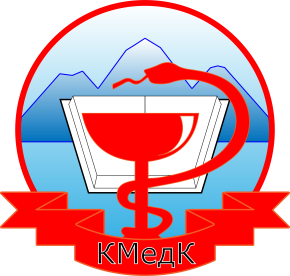 Государственное бюджетное профессиональное образовательное учреждение Камчатского края «Камчатский медицинский колледж»ДНЕВНИК ПРОИЗВОДСТВЕННОЙ ПРАКТИКИПМ 03. ОКАЗАНИЕ ДОВРАЧЕБНОЙ МЕДИЦИНСКОЙ ПОМОЩИПРИ НЕОТЛОЖНЫХ И ЭКСТРЕМАЛЬНЫХ СОСТОЯНИЯХМДК.03.01 «Основы реаниматологии»Студента(ки)…………………………………………………………………….группы……………… ………… IV   курсаМесто прохождения практики: ………………………………………………….	Время прохождения практики: с «   »	  20	г.  по «   »	     20	   г.Руководители практики:Общий руководитель (Ф.И.О., должность)………………………………………………………………………………………………………………………………Непосредственный руководитель (Ф.И.О., должность)………………………... ……………………………………………………………………………………...	Методический руководитель (Ф.И.О., должность)	………………………….……………………………………………………………………………………….	Дневник производственной практики. ПМ.03 Оказание доврачебной медицинской помощи при неотложных и экстремальных состояниях. Специальность среднего профессионального образования 34.02.01 «Сестринское дело» Государственное бюджетное профессиональное образовательное учреждение Камчатского края «Камчатский медицинский колледж»	Дневник производственной практики позволит студентам закрепить навыки работы с учетно-отчетной документацией, грамотно подготовить отчет по итогам практики.Разработчик: Вострикова Н.В., зав. по практическому обучению ГБПОУ КК «КМедК»ПОЯСНИТЕЛЬНАЯ ЗАПИСКА	Производственная практика является заключительной частью освоения профессионального модуля ПМ.03 «Оказание доврачебной медицинской помощи при неотложных и экстремальных состояниях». Обязательным условием допуска к производственной практике в рамках профессионального модуля является освоение профессиональных компетенций ПК 3.1—3.3 в процессе учебных занятий и учебной практики профессионального модуля.	Цель производственной практики по профессиональному модулю ПМ.03 «Оказание доврачебной медицинской помощи при неотложных и экстремальных состояниях». МДК.03.01 «Основы реаниматологии» по специальности 34.02.01 «Сестринское дело» - овладение указанным видом профессиональной деятельности и соответствующими профессиональными компетенциями с целью получения практического опыта в следующих видах деятельности:- 	подготовка к самостоятельной трудовой деятельности медицинских сестер, умеющих клинически мыслить;- 	осуществления ухода за пациентами при различных заболеваниях и состояниях;- 	проведения реабилитационных мероприятий в отношении пациентов с различной патологией.- 	Задачи производственной практики- 	систематизировать, углубить и закрепить теоретические знания по основам реаниматологии;- 	совершенствовать профессиональные умения и навыки;- 	овладеть навыками коммуникации с пациентами и их родственниками, а также медицинским персоналом;- 	воспитывать навыки этико-деонтологического и правового понятия.	Обязательным условием допуска к производственной практике  является освоение программы в рамках МДК.03.01 «Основы реаниматологии». Перед направлением на производственную практику студент должен предъявить документ, подтверждающий процедуру прохождения медицинского осмотра.	Накануне производственной практики со студентами, методическими, общими и непосредственными руководителями практики проводится установочное собрание, на котором студенты знакомятся с основными требованиями, программой, графиком производственной практики и отчетной документацией, предусмотренной программой практики.	Производственная практика направлена на формирование общих и профессиональных компетенций, подготовке к самостоятельной работе медицинской сестры (медицинского брата) в отделениях реанимационного профиля, знакомство с режимом работы, этикой медицинского работника.	Производственная практика проводится в медицинских организациях г. Петропавловска – Камчатского и Камчатского края, в отделениях реанимации и палатах интенсивной терапии, где студенты получают представление об организации и режиме работы, а также с организацией труда медицинской сестры. 	Перед началом работы студенты проходят инструктаж по технике безопасности. Совместно с руководителями практики студенты выполняют все виды работ, предусмотренные программой практики. В период прохождения производственной практики по профилю специальности студенты обязаны подчиняться правилам внутреннего распорядка медицинских организаций. 	Практика проходит под контролем методического, общего и непосредственного руководителей практики.	Во время прохождения производственной практики студент должен вести дневник, ежедневно записывать в нем проделанную работу, оформлять карту сестринского наблюдения. Записи должны содержать профессиональные термины, быть структурированными и аккуратными.	В дневнике следует отразить и четко выделять:-	что студент проделал самостоятельно;-	что студент видел и наблюдал.	Дневник по практике ежедневно контролируется непосредственным и методическими руководителями с выставлением оценки.	В конце производственной практики студенты предоставляют в образовательное учреждение:-	дневник по производственной практике,-	текстовый и цифровой отчеты о проделанной работе,-	аттестационный лист с заключение об освоении профессиональных компетенций,-	характеристику, подписанную общим руководителем практики и заверенную печатью медицинской организации,	Студенты, полностью выполнившие программу производственной практики, допускаются к аттестации по итогам производственной практики, которая проводится методическим руководителем совместно с непосредственным и (или) общим руководителем практики.	Итоговая оценка выставляется на основании оценок, полученных во время аттестации по итогам производственной практики с учетом документации, представленной студентом (дневник, характеристика, отчет о проделанной работе).График распределения времени производственной практикиПримечание:Распределение часов производственной практики может быть изменено по усмотрению руководителя производственной практики.Перечень видов работ и простых медицинских услуг, подлежащих практическому освоению.Реанимационный зал и палаты интенсивной терапииСоблюдение санитарного режима палат.Выполнение лечебно-охранительного режима реанимационного отделения.Подготовка постели послеоперационного пациента и смена белья.Транспортировка и перекладывание пациента.Участие в подготовке к операциям (проведение гигиенической ванны; бритье кожи операционного поля; подготовка желудочно-кишечного тракта; проведение премедикации).Подача увлажненного кислорода.Помощь при рвоте.Помощь при отеке легких.Уход и наблюдение за дренажами, оценка, отделяемого по дренажам.Постановка клизм: очистительной, сифонной, гипертонической, лекарственной.Введение газоотводной трубки.Введение желудочного зонда.Введение воздуховода.Санация трахео-бронхиального дерева.Кормление тяжелых пациентов.Профилактика и обработка пролежней.Ведение листа динамического наблюдения.Уход за трахеостомой; подключичным катетером; перидуральным катетером; мочевым катетером; интубационной трубкой.19.	Выполнение манипуляций по назначению врача и под руководством медицинской сестры.20.	Подготовка пациента к диагностическим процедурам (фиброгастродуоденоскопии, бронхоскопии, лапароскопии, ультразвуковому исследованию).21.	Использование аппаратов (искусственной вентиляции легких, вакуум-аспиратор, дефибриллятор).22.	Проведение сердечно-легочной реанимации.23.	Приготовление постели послеоперационному пациенту.24.	Транспортировка пациентов в операционную и из операционной.25.	Осуществление контроля за состоянием больных.Операционное отделение1.	Укладывание пациента на операционном столе, перекладывание пациента на каталку.2.	Осуществление подготовки наркозной аппаратуры.3.	Участие в проведении наркоза.4.	Наблюдение за пациентом в ходе операции.5.	Ведение анестезиологической документацииКабинет переливания крови1.	Определение группы крови и резус-фактор.2.	Осуществление забора крови из вены.3.	Проведение пробы на совместимость.4.	Ведение документации в кабинете переливания крови.Процедурный кабинет1.	Осуществление уборки процедурного кабинета.2.	Выполнение правил обработки и стерилизации инструментария.3.	Выполнение всех видов инъекций: внутрикожных, подкожных, внутримышечных, внутривенных.4.	Осуществление подготовки перевязочных материалов, белья, закладывание их в биксы, проведение стерилизации и контроль стерильности.5.	Проведение контроля качества предстерилизационной очистки инструментария.6.	Проведение утилизации отработанных материалов; обработка и осуществление подготовки к стерилизации резиновых изделий.7.	Приготовление всего необходимого для люмбальной пункции, катетеризации подключичной вены (измерение ЦВД), трахеостомии.8.	Осуществление наблюдения за пациентами во время и после переливания крови.ИНСТРУКТАЖ ПО ТЕХНИКЕ БЕЗОПАСНОСТИИнструктаж по технике безопасности пройденПечать медицинской	Студент (подпись)	………организации	Общий руководитель практики (подпись) ………………График фактического распределения времени производственной практикиЛист выполнения простых медицинских услугОТЧЕТо проделанной работе во время производственной практикипо профилю специальности МДК.03.01 «Основы реаниматологии»Студента (ки) _____________________________________________________курса ______________ группы____________________  ГБПОУ КК «КМедК»База практики: _______________________________________________________________________________________________________________________А. Цифровой отчетЗа время прохождения практики выполнен следующий объем работ:Б. ТЕКСТОВЫЙ ОТЧЕТЗа время прохождения производственной практики получены: Новые знания ……………………………………………………………………………………………………………………………………………………………………………………………………………………………………………………………………………………………………………………………………………………………………………………………………………………………………Результаты исследований (присутствовала, увидел(а) впервые: …………….……………………………………………………………………………………………………………………………………………………………………………………………………………………………………………………………………………………………………………………………………………………………… Результаты санитарно-просветительской работы: ……………………………..………………………………………………………………………………………………………………………………………………………………………………Результаты по выполнению общественной работы …………………………….……………………………………………………………………………………….Положительные отзывы: …………………………………………………………………………………………………………………………………………………Общая оценка практики	________________________________________Общий руководитель практики (подпись, ФИО)……………………………..Печать медицинской организации	ХАРАКТЕРИСТИКАНА СТУДЕНТА ПО ОКОНЧАНИИ ПРОИЗВОДСТВЕННОЙ ПРАКТИКИСтудент _______________________________ __________группы _______ курса ___________________________________________________ отделения ГБПОУ КК «КМедК» Проходил(а)  практику по разделу: МДК.03.01 «Основы реаниматологии» на базе____________________________________________________________________________________________________________________________________________________с ___________________________________ по ___________________________________	За время прохождения производственной практики овладел (а) следующими общими компетенциями:	Практику прошел(а) с оценкой ________________________________________                                                                   (отлично, хорошо, удовлетворительно, плохо)                                     Общий руководитель: _______________________________М.П.                            Непосредственный руководитель: _____________________ЛПУ                            Методический  руководитель: _________________________Примечание:  характеристика хранится в личном деле студентаАттестационный листЗаключение об освоении профессиональных компетенцийпри прохождении производственной практики по МДК.03.01 «Основы реаниматологии» студента(ки) ___________________________________курса _____ группы______ГБПОУ КК «Камчатский медицинский колледж»База практики _____________________________________________________	За время прохождения производственной практики овладел (а) следующими профессиональными компетенциями:Заключение об освоении  профессиональных и общих компетенций (оценка освоил – ставится при  70% положительных) Специальность 34.02.01. «Сестринское дело»№п/пВиды работКоличествочасовФункциональное подразделение:1Реанимационный зал и палаты интенсивной терапии182Операционное отделение63Кабинет переливания крови64Процедурный кабинет6Итого часов по поликлинике:72ДатаФункциональное подразделение КоличествочасовРабота в реанимационном отделении:Итого часов N п/пНаименование простой медицинской услугиДатаДатаДатаДатаДатаДатаВсегоN п/пНаименование простой медицинской услугиДатаСодержание и объем проведенной работыОценка и подпись непосредственного руководителяДатаСодержание и объем проведенной работыОценка и подпись непосредственного руководителяДатаСодержание и объем проведенной работыОценка и подпись непосредственного руководителяДатаСодержание и объем проведенной работыОценка и подпись непосредственного руководителяДатаСодержание и объем проведенной работыОценка и подпись непосредственного руководителяДатаСодержание и объем проведенной работыОценка и подпись непосредственного руководителя№ п/пНаименование работыКоличествоСоблюдение санитарного режима палат.Выполнение лечебно-охранительного режима реанимационного отделения.Подготовка постели послеоперационного пациента и смена белья.Транспортировка и перекладывание пациента.Участие в подготовке к операциям (проведение гигиенической ванны; бритье кожи операционного поля; подготовка желудочно-кишечного тракта; проведение премедикации).Подача увлажненного кислорода.Помощь при рвоте.Помощь при отеке легких.Уход и наблюдение за дренажами, оценка, отделяемого по дренажам.Постановка клизм: очистительной, сифонной, гипертонической, лекарственной.Введение газоотводной трубки.Введение желудочного зонда.Санация трахео-бронхиального дерева.Кормление тяжелых пациентов.Профилактика и обработка пролежней.Ведение листа динамического наблюдения.Уход за трахеостомой; подключичным катетером; перидуральным катетером; мочевым катетером; интубационной трубкой.Выполнение манипуляций по назначению врача и под руководством медицинской сестры.Подготовка пациента к диагностическим процедурам (фиброгастродуоденоскопии, бронхоскопии, лапароскопии, ультразвуковому исследованию).Использование аппаратов (искусственной вентиляции легких, вакуум-аспиратор, дефибриллятор).Проведение сердечно-легочной реанимации.Приготовление постели послеоперационному пациенту.Транспортировка пациентов в операционную и из операционной.Осуществление контроля за состоянием больных.Укладывание пациента на операционном столе, перекладывание пациента на каталку.Осуществление подготовки наркозной аппаратуры.Участие в проведении наркоза.Наблюдение за пациентом в ходе операции.Ведение анестезиологической документацииОпределение группы крови и резус-фактор.Осуществление забора крови из вены.Проведение пробы на совместимость.Ведение документации в кабинете переливания крови.Осуществление уборки процедурного кабинета.Выполнение правил обработки и стерилизации инструментария.Выполнение всех видов инъекций: внутрикожных, подкожных, внутримышечных, внутривенных.Осуществление подготовки перевязочных материалов, белья, закладывание их в биксы, проведение стерилизации и контроль стерильности.Проведение контроля качества предстерилизационной очистки инструментария.Проведение утилизации отработанных материалов; обработка и осуществление подготовки к стерилизации резиновых изделий.Приготовление всего необходимого для люмбальной пункции, катетеризации подключичной вены (измерение ЦВД), трахеостомии.Осуществление наблюдения за пациентами во время и после переливания крови.Другие манипуляцииОК 1 Понимать сущность и социальную значимость своей будущей профессии, проявлять к ней устойчивый интерес.Освоил/не освоилОК 2 Организовывать собственную деятельность, выбирать типовые методы и способы выполнения профессиональных задач, оценивать их эффективность и качество.Освоил/не освоилОК 3 Принимать решения в стандартных ситуациях и нести за них ответственность.Освоил/не освоилОК 4 Осуществлять поиск и использование информации, необходимой для эффективного выполнения профессиональных задач, профессионального и личностного развития.Освоил/не освоилОК 5 Использовать информационно-коммуникационные технологии в профессиональной деятельности.Освоил/не освоилОК 6 Работать в коллективе и команде, эффективно общаться с коллегами, руководством, потребителями.Освоил/не освоилОК 7 Брать ответственность за работу членов команды (подчиненных), за результат выполнения заданий.Освоил/не освоилОК 8 Самостоятельно определять задачи профессионального и личностного развития, заниматься самообразованием, осознанно планировать повышение квалификации.Освоил/не освоил ОК 9 Ориентироваться в условиях смены технологий в профессиональной деятельности.Освоил/не освоилОК 10 Бережно относиться к историческому наследию и культурным традициям народа, уважать социальные, культурные и религиозные различия.Освоил/не освоилОК 11 Быть готовым брать на себя нравственные обязательства по отношению к природе, обществу и человеку.Освоил/не освоилОК 12 Организовывать рабочее место с соблюдением требований охраны труда, производственной санитарии, инфекционной и противопожарной безопасности.Освоил/не освоилОК 13 Вести здоровый образ жизни, заниматься физической культурой и спортом для укрепления здоровья, достижения жизненных и профессиональных целей.Освоил/не освоил№ ПКНаименование ПКОсвоил/ не освоилПК 3.1.Оказывать доврачебную помощь при неотложных состояниях и травмах.Освоил/ не освоилПК 3.2.Участвовать в оказании медицинской помощи при чрезвычайных ситуациях.Освоил/ не освоилПК 3.3.Взаимодействовать с членами профессиональной бригады и добровольными помощниками в условиях чрезвычайных ситуаций.Освоил/ не освоилМесто для печатиОбщая оценка практики _______________Руководитель практики от МО: _________________________________________________________________________